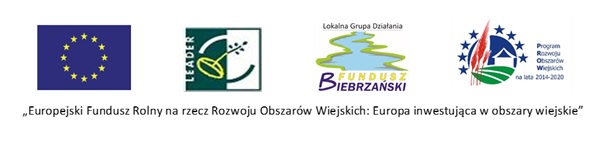 Przygotowanie Lokalnej Strategii Rozwoju jest współfinansowane ze środków Unii Europejskiej w ramach działania 19 „Wsparcie dla rozwoju lokalnego w ramach inicjatywy LEADER” dla  poddziałania 19.1 „Wsparcie przygotowawcze” Programu Rozwoju Obszarów Wiejskich na lata 2014-2020FORMULARZ ZGŁASZANIA OPINII, UWAG I PROPOZYCJI DO PROJEKTU RAPORTU DIAGNOSTYCZNEGO obszaru Lokalnej Grupy Działania – Fundusz BiebrzańskiWypełniony formularz należy przesłać w terminie do 20.04.2023 na adres email: annawirkowska@biebrza-leader.pl lub złożyć w siedzibie LGD (Plac Kościuszki 21, Suchowola)OPINIE/ UWAGI / PROPOZYCJELp.Część raportu, której dotyczy opinia/ uwaga (np. rozdział, podrozdział, punkt, numer strony, nr tabeli/ rysunku)Zapis w raporcie, którego dotyczy opinia/ uwagaTreść opinii/ uwagi/ propozycji zmianyUzasadnienie opinii/ uwagi1234